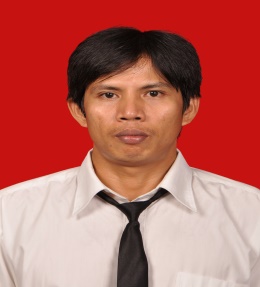 MEIKY REINHARD DIYENPondok Karya Agung Blok TB-08 RT-14Balikpapan SelatanSungai NangkaCity Balikpapan, East KalimantanPhone : +62 8134 7633 997Email :melky.diyen@yahoo.co.idEducation :Senior High School ( STM ) 2000 – 2003Additional Skills :Tropical BOSIET including Travel by Boat and Tropical EBS – Megamas Negara Brunei DarussalamFinal Test Result - Wire rope sling inspection training –Tanjungbatu Total E&P Indonesia, BalikpapanBasic Safety Training ( BST ) –Pertamina Maritime CentreAdvance Fire Fighting ( AFF ) –Pertamina Maritime CentreBanksman&Rigging Slinging –Indosafe Pratama BalikpapanDrilling Certificate ( Roughneck  for offshore rig ) - BP MIGAS CEPUCertificate, Noise induced Hearing loss at Constellation 1 RigCertificate, Rig Specific Energy Isolation at Constellation 1 RigCertificate, Respiratory Protection Awareness at Constellation 1 RigCertificate, Think Process/Prompt Risk Assessment at Constellation 1 RigWork Experience :Company Name	: PT. SUPRACO DEEP WATERPeriod			: June 2013 – January 2016Position		: Roughneck at the CONSTELLATION-1 RigLocation		: Total E&P Indonesia, East KalimantanCompany Name	: PT. SUPRACO DEEP WATERPeriod			: June 2012– June 2013Position		: Roustabout at the CONSTELLATION-1 RigLocation		: Total E&P Indonesia, East KalimantanCompany Name	: PT. SANG ROK INDONESIA PTY LTDPeriod			: October 2011 – 30 April 2012Position		: Painter & Rig Maintenance at the Global EmeraldDuties			: Scaffolding,Coating and Blasting, maintenance RigFirst Location		: Global Emerald Rig, Brunei Shell Petroleum, Negara Brunei DarussalamLast Location		: 35 Pioneer Road, Hong Hang Building / POE, Shipyard SingaporeCompany Name	: PT. SANG ROK INDONESIA PTY LTDPeriod			: February 2011 – September 2011Position		: Supervisor at the Global Jade RigDuties			: Supervised Team Painter of Global Jade RigFirst Location		: Sisinubi Field – South Mahakam, IndonesiaLast Location		: Keppel Shipyard, SingaporeCompany Name	: PT. KARYA TEHNIK UTAMA ( KT.01 )Period			: May 2010 – October 2010Position		: OilerLocation		: Jakarta –MaumereCompany Name	: PT. SEKAWAN EKA SEJATIPeriod			: February 2007 – February 2009Position		: Foreman, Maintenance Tubular Services, Blasting, Coating &                                          PaintingLocation		: Tanjung Batu, Total E&P Indonesia, East KalimantanCompany Name	: PT. SEKAWAN EKA SEJATIPeriod			: February 2004 – February 2007Position		: Foreman, Maintenance Tubular Services, Blasting, Coating &  PaintingLocation		: Handil Base II, Total E&P Indonesia, East Kalimantan